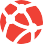 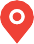 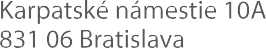 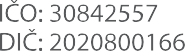 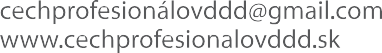 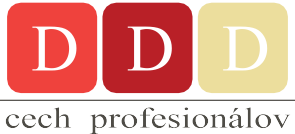 Bratislava, 25.01.2024      Vec:	 Pozvánka na  zasadnutie Členskej schôdze Cechu profesionálov DDDVážený člen DDD,týmto si Vás dovoľujem pozvať na zasadnutie Členskej schôdze DDD, ktorá sa bude konať 
dňa 14. 02.2024 (streda) od 10,00-12,00 hod.v Hoteli Dixon, Švermova 32, Banská BystricaVašu účasť na zasadnutí prosím potvrďte prostredníctvom registračného formulára:https://docs.google.com/forms/d/1c9WHOi9yk_Uoe9mG5hlMu7DgGYB52nwtNt3LrWnb2Ac/edit  Program:Kontrola úloh Členská základňa a stav úhrad členských poplatkov v r.2023 Správa o hospodárení a o činnostiNávrh Stanov DDDRôzne  DiskusiaS pozdravom																		Marek Holeš, predseda, v.r.																																																														                                                                           Na vedomie:				1. členovia Cechu profesionálov DDD